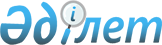 2019 жылға арналған жер үсті көздеріндегі су ресурстарын пайдаланғаны үшін төлемақы мөлшерлемелері туралы
					
			Мерзімі біткен
			
			
		
					Қостанай облысы мәслихатының 2019 жылғы 14 қаңтардағы № 360 шешімі. Қостанай облысының Әділет департаментінде 2019 жылғы 23 қаңтарда № 8245 болып тіркелді. Мерзімі өткендіктен қолданыс тоқтатылды
      2003 жылғы 9 шілдедегі Қазақстан Республикасы Су кодексінің 38-бабы 5)-тармақшасына сәйкес Қостанай облыстық мәслихаты ШЕШІМ ҚАБЫЛДАДЫ:
      1. Осы шешімнің қосымшасына сәйкес 2019 жылға арналған жер үсті көздеріндегі су ресурстарын пайдаланғаны үшін төлемақы мөлшерлемелері бекітілсін.
      2. Осы шешім алғашқы ресми жариялаған күнінен кейін күнтізбелік он күн өткен соң қолданысқа енгізіледі. 2019 жылға арналған жер үсті көздеріндегі су ресурстарын пайдаланғаны үшін төлемақы мөлшерлемелері
					© 2012. Қазақстан Республикасы Әділет министрлігінің «Қазақстан Республикасының Заңнама және құқықтық ақпарат институты» ШЖҚ РМК
				Мәслихаттың
2019 жылғы 14 қаңтардағы
№ 360 шешіміне қосымша
Арнайы су пайдаланудың түрі
Өлшем бірлігі
Төлемақы мөлшерлемелері (теңге)
Тұрғын үй-пайдалану және коммуналдық қызметтер
1 000 текше метр
127,31
Өнеркәсiп, жылу энергетикасын қоса есептегенде
1 000 текше метр
363,13
Ауыл шаруашылығы
1 000 текше метр
100,17
Су көздерiнен су алуды жүзеге асыратын тоған шаруашылықтары
1 000 текше метр
100,17